ь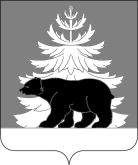 Контрольно – счетная палата Зиминского районного муниципальногообразования                                                                                                  УТВЕРЖДАЮПредседатель Контрольно-                                                                                                                         счетной палаты                                                                                                                   Е.В.Шульгина                                                                                                                   Приказ от 21.04.2021 г. №06   Заключение № 01-10/07на проект решения Думы Зиминского муниципального района «О внесении изменений и дополнений в решение Думы Зиминского муниципального района от 24 декабря 2020 года № 97 «Об утверждении бюджета Зиминского районного муниципального образования на 2021год и на плановый период 2022 и 2023 годов»»   21 апреля 2021 года                                                                          г. ЗимаЗаключение подготовлено Контрольно-счетной палатой Зиминского  районного муниципального образования, в соответствии со статьей 157 Бюджетного кодекса Российской Федерации (далее- БК РФ), статьей 9 Федерального закона от 07.02.2011 № 6-ФЗ «Об общих принципах организации и деятельности контрольно-счетных органов субъектов Российской Федерации и муниципальных образований», Уставом Зиминского районного муниципального образования, Положением о бюджетном процессе в Зиминском районном муниципальном образовании, утвержденного решением Думы Зиминского муниципального района от 21.03.2011 № 99 (с изменениями и дополнениями), статьей 8 Положения  Контрольно-счетной палаты  Зиминского  районного  муниципального образования (далее- Контрольно-счетная палата), утвержденного решением Думы Зиминского  муниципального  района  от 19.12.2018 № 371.  Основание для проведения экспертизы: Федеральный закон от 07.02.2011№6-ФЗ «Об общих принципах организации и деятельности контрольно-счетных органов субъектов Российской Федерации муниципальных образований».            Цель экспертизы: Соблюдение бюджетного и иного законодательства при внесении изменений и дополнений в бюджет Зиминского районного муниципального образования на 2021 год и плановый период 2022 и 2023 годов (далее- бюджет района, районный бюджет)            Предмет экспертизы: проект решения Думы Зиминского муниципального района (далее- Дума района) «О внесении изменений и дополнений в решение Думы  района от 24 декабря 2020 года № 97 «Об утверждении бюджета Зиминского районного муниципального образования на 2021 год и на плановый период 2022 и 2023 годов»»-далее (Проект решения, проект бюджета),материалы и документы финансово- экономических обоснований указанного проекта в части, касающихся доходных и  расходных обязательств  Зиминского районного муниципального образования.Общая часть         Изменения представлены на экспертизу в Контрольно-счетную палату 16 апреля 2021 года вх. № 32.        Представлен проект решения Думы района с приложениями 1,2, 5,6, 7, 8, 9,10,13,14,15, 17, и пояснительная записка.       Внесение изменений и дополнений в бюджет района обусловлено необходимостью уточнения плановых показателей доходной и расходной части бюджета района, уточнением плановых показателей источников внутреннего финансирования дефицита бюджета района и уточнением текстовой части решения о бюджете района на текущий финансовый год и на плановый период 2022 и 2023 годов.1.Изменение основных характеристик бюджета районаТаблица 1 (тыс. руб.)Пунктом 1 Проекта решения изменяются основные характеристики бюджета района. Согласно проекту решения предлагается внести изменения на 2021 год и утвердить:общий объем доходов в сумме 630598,0тыс. руб.;общий объем расходов в сумме 656948,4 тыс. руб. Из данных таблицы 1, доходы на 2021 год увеличиваются на 17073,5 тыс. руб. или на 2,8 %, в том числе налоговые и неналоговые доходы корректируются в сторону увеличения на 3000,0 тыс.руб. или на 3,9%; безвозмездные поступления корректируются в сторону увеличения 14073,5тыс. руб. или на 2,6 %.Расходы на 2021 год увеличиваются   на 17073,5 тыс. руб. или на 2,7 %.Дефицит бюджета района на 2021 год составит 26350,4 тыс. руб., или 33,4% утвержденного общего годового объема доходов районного бюджета без учета утвержденного объема безвозмездных поступлений. В качестве источника финансирования дефицита бюджета района на 2021 год планируется использовать остатки средств районного бюджета, сформированные на 01.01.2021 года в сумме 21450,4тыс. руб. В результате чего дефицит бюджета с учетом снижения остатков средств на счетах районного бюджета составит 4900,0 тыс.руб., или 6,2%, утвержденного общего годового объема доходов районного бюджета без учета утвержденного объема безвозмездных поступлений, что соответствует требованиям пункта 3 статьи 92.1 БК.РФ.На плановый период 2022г.  изменения вносятся в доходную и расходную часть:Общий объем доходов на 2022 год увеличивается на сумму 10091,8 тыс.руб. или на 2,0% и утверждается в объеме 589796,6 тыс.руб., в том числе налоговые и неналоговые доходы не корректируются, безвозмездные поступления корректируются в сторону увеличения на 10091,8 тыс.руб. или на 2,0%.Расходы на 2022 увеличиваются на 10091,8 тыс.руб. или на 1,7% и утверждаются в объеме 589796,6 тыс.руб. Дефицит бюджета на 2022 год составит 0,0 тыс.руб.На плановый период 2023 года изменения не вносятся.                2.Показатели изменения доходной части бюджета района Таблица 2(тыс.руб.)Налоговые и неналоговые доходы в 2021 году корректируются в сторону увеличения на 3000,0 тыс.руб., в том числе-КБК 000 105 00000 00 0000 000 налог на совокупный доход корректируется в сторону увеличения на +2674,0 тыс.руб.;-КБК 000 108 00000 00 0000 000 государственная пошлина корректируется в сторону увеличения на +12,7 тыс.руб.;-КБК 000 112 00000 00 0000 000 платежи при пользовании природными ресурсами корректируются в сторону увеличения на +5,0 тыс.руб.;-КБК 000 113 00000 00 0000 000 доходы от оказания платных услуг(работ) и компенсации затрат государства корректируются в сторону увеличения на +8,3 тыс.руб.;-КБК 000 116 00000 00 0000 000 штрафы, санкции, возмещения ущерба корректируются в сторону увеличения на +300,0 тыс.руб.Безвозмездные поступления в 2021 году корректируются в сторону увеличения на 14073,5 тыс.руб., в том числе-КБК 000 202 15002 00 0000 150 дотации бюджетам муниципальных районов на поддержку мер по обеспечению сбалансированности бюджетов корректируются в сторону увеличения на сумму +4926,2 тыс.руб.;-КБК 000 202 29999 05 0000 150 субсидии на создание в общеобразовательных организациях, расположенных в сельской местности, условий для занятия физической культурой и спортом корректируются в сторону снижения на сумму 826,5 тыс.руб.;-КБК 000 202 29999 05 0000 150 субсидии местным бюджетам на приобретение средств обучения и воспитания (мебели для занятий в учебных классах), необходимых для оснащения муниципальных образовательных организаций в Иркутской области корректируются в сторону снижения на 926,3 тыс.руб.;- КБК 000 202 29999 05 0000 150 субсидии местным бюджетам на осуществление мероприятий по капитальному ремонту образовательных организаций корректируются в сторону увеличения на +10716,0 тыс.руб.;-  КБК 000 202 29999 05 0000 150 субсидии бюджетам муниципальных образований Иркутской области на реализацию программ по работе с детьми и молодежью корректируются в сторону увеличения на сумму +181,1 тыс.руб.;-КБК 000 207 05000 05 0000 150 прочие безвозмездные поступления в бюджеты муниципальных районов корректируются в сторону увеличения на +3,0 тыс.руб.                Плановый период 2021 г. безвозмездные поступления корректируются в сторону увеличения на сумму +10091,8 тыс.руб., в том числе     -КБК КБК 000 202 29999 05 0000 150 субсидии на создание в общеобразовательных организациях, расположенных в сельской местности, условий для занятия физической культурой и спортом корректируются в сторону снижения на сумму 624,1 тыс.руб.;- КБК 000 202 29999 05 0000 150 субсидии местным бюджетам на осуществление мероприятий по капитальному ремонту образовательных организаций корректируются в сторону увеличения на +10715,9 тыс.руб.;       Плановый период 2023 г. изменения не вносятся.3. Изменение расходной части бюджета районаПроектом вносятся изменения в расходную часть бюджета района на 2021 год. Внесение изменений в объемы бюджетных ассигнований обусловлены изменением объемов финансирования программных мероприятий.Изменения расходной части бюджета района на 2021 годТаблица 3 (тыс. руб.)Проектом решения предусматривается увеличение расходной части бюджета на 2021 год на финансирование муниципальных программ на сумму 16109,2 тыс.руб.Проектом бюджета предусмотрено увеличение расходов по муниципальной программе Зиминского районного муниципального образования «Развитие образования» на сумму +14814,4 тыс.руб.:Из них подрограмма «Дошкольное образование» увеличивается на +365,3 тыс.руб.; - подпрограмма «Общее образование» увеличивается на +14759,1 тыс.руб.;-подпрограмма «Летний отдых, оздоровление и занятость детей» увеличивается на +150,0 тыс.руб.;-подпрограмма «Повышение безопасности дорожного движения» уменьшается на -600,0 тыс.руб.;-подпрограмма «Обеспечение функций управления системы образования» увеличивается на +140,0 тыс.руб.  Муниципальная программа Зиминского районного муниципального образования «Развитие культуры в Зиминском районе» расходы увеличиваются    на сумму +100,0 тыс.руб.:Муниципальная программа Зиминского районного муниципального образования «Безопасность в Зиминском районе» корректируется в сторону увеличения на 0,1 тыс.руб.; Муниципальная программа Зиминского районного муниципального образования «Управление муниципальными финансами в Зиминском районном муниципальном образовании» корректируется в сторону увеличения на +1000,0 тыс.руб.;Муниципальная программа Зиминского районного муниципального образования «Молодежь Зиминского района» корректируется в сторону увеличения на сумму 194,7 тыс.руб.; Непрограммные расходы корректируются в сторону увеличения на +964,3 тыс.руб. Проектом вносятся изменения в расходную часть бюджета района на 2022 год.Изменения расходной части бюджета района на 2022 годТаблица 4 (тыс. руб.)Проектом бюджета предусмотрено увеличение расходов по муниципальной программе Зиминского районного муниципального образования «Развитие образования» на сумму +10091, 8тыс.руб. из них - подпрограмма «Общее образование» увеличивается на +10091,8 тыс.руб.; На плановый период 2023 годов изменения  не вносятся.Проектом решения производится перераспределение бюджетных ассигнований между отдельными разделами, подразделами, целевыми статьями и видами расходов на 2021 год. 4.Изменения в разрезе функциональной классификации бюджета Зиминского районного муниципального образования на 2021 год.Таблица 5(тыс.руб.)     По разделу 01 «Общегосударственные расходы» расходы увеличиваются на   +964,3тыс. руб.;     По разделу 03 «Национальная безопасность и правоохранительная деятельность расходы увеличиваются на +0,1 тыс. руб.;    По разделу 07 «Образование» расходы увеличиваются на +15009,1 тыс. руб., в т. ч. по подразделу «Дошкольное образование» на +365,0 тыс.руб., по подразделу 02 «Общее образование» расходы увеличиваются    на +14159,1 тыс. руб.;       По разделу 12 «Средства массовой информации» расходы увеличиваются на +100,0 тыс. руб.;    По разделу 14 «Межбюджетные трансферты общего характера бюджетам бюджетной системы Российской Федерации» расходы увеличиваются на +1000,0тыс. руб.;Изменения в разрезе функциональной классификации бюджета Зиминского районного муниципального образования на 2022 год.Таблица6(тыс.руб.)По разделу 07 «Образование» расходы увеличиваются на +10091,8 тыс. руб., в т. ч.  по подразделу 02 «Общее образование» расходы увеличиваются    на +10091,8тыс. руб.;              Резервный фонд соответствует ст.81 БК РФ и не превышает 3% утвержденного общего объема расходов.Дефицит бюджета района предлагается утвердить в сумме 26350,4тыс. руб. или 33,4% утвержденного общего годового объема доходов районного бюджета без учета утвержденного объема безвозмездных поступлений. В качестве источника финансирования дефицита районного бюджета планируется использовать остатки средств районного бюджета, сформированные на 01.01.2021г, в сумме 21450,4 тыс.руб. Превышение предельного значения сложилось в пределах снижения остатков средств на счетах по учету средств местного бюджета составит 4900,0 тыс.руб. или 6,2%, что соответствует требования пункта 3 статьи 92.1 БК РФ. Пунктом 13 устанавливается объем межбюджетных трансфертов, предоставляемых из районного бюджета бюджетам поселений Зиминского района на 2021 год устанавливается в объеме 100705,9 тыс.руб., плановый период 2022-2023 годов без изменений.      Пунктом 15 устанавливается, что из районного бюджета бюджетам сельских поселений Зиминского района в 2021 году предоставляются иные межбюджетные трансферты в целях обеспечения сбалансированности бюджетов в сумме 10260,2 тыс.руб. плановый период 2022-2023 годов без изменений. В 2021 году вносятся изменений в методику распределения иных межбюджетных трансфертов на обеспечение сбалансированности осуществляется в два этапа путем распределения первой части в сумме 9259,2 тыс.руб. и второй части в сумме 1000,0 руб., в связи с чем вносятся изменения в Приложение № 14 в  Порядок, критерии отбора и условия предоставления иных межбюджетных трансфертов на обеспечение сбалансированности бюджетов сельских поселений Зиминского района и вносятся изменения  (Приложение № 15) в методику распределения межбюджетных трансфертов на обеспечение сбалансированности бюджетов сельских поселений Зиминского района.                                                                                                   Таблица 7 (руб.)Распределение иных межбюджетных трансфертов на обеспечение сбалансированности бюджетов сельских поселений Зиминского районана 2021 год и на плановый период 2022 и 2023 годовПунктом 19 проекта решения Думы района устанавливается предельный объем муниципального долга Зиминского районного муниципального образования (далее – муниципальный долг района): на 2021 год в сумме 78986,0 тыс. руб.; на 2022 год в сумме 76464,6 тыс. руб.; на 2023 год в сумме 77154,7 тыс. руб.Устанавливается верхний предел муниципального долга района:по состоянию на 1 января 2022 года в размере 4900,0 тыс. руб., в том числе верхний предел долга по муниципальным гарантиям – 0,0 тыс. рублей;на 1 января 2023 года в размере 4900,0 тыс. руб., в том числе верхний предел долга по муниципальным гарантиям – 0,0 тыс. руб.;на 1 января 2024 года в размере 4900,0 тыс. руб., в том числе верхний предел долга по муниципальным гарантиям – 0,0 тыс. руб. Согласно программе муниципальных внутренних заимствований в качестве источников внутреннего финансирования дефицита местного бюджета (Приложения 16 Проекта решения Думы) на 2021   год планируется привлечь краткосрочный кредит кредитной организации в сумме 4900,0 тыс.руб., сроком на 2 года.                                         Выводы и предложения. 1.Пунктом 1 Проекта решения Думы изменения вносятся на 2021 год  общий объем доходов в сумме 630598,0тыс. руб.;общий объем расходов в сумме 656948,4 тыс. руб.;           2.Дефицит районного бюджета на 2021 год составит 26350,4 тыс. руб., или 33,4 % утвержденного общего годового объема доходов районного бюджета без учета утвержденного объема безвозмездных поступлений. Превышение дефицита района бюджета над ограничениями установленными ст.92.1 БК РФ, осуществлено в пределах остатков по учету средств бюджета района, которая по состоянию на 01.01.2021 года составили 21450,4 тыс. руб., за минусом суммы снижения дефицит составит 4900,0 тыс.руб. или 6,2% утвержденного общего объема доходов бюджета района. 3.Соответствующие изменения отражены в статьях решения о бюджете и приложениях к решению о бюджете.  По итогам экспертизы проекта   Контрольно-счетной палатой предлагается:           Ответственным исполнителям муниципальных программ:            Внести изменения в паспорта муниципальных программ в связи с изменившимся объемом финансирования на реализацию программ в 2021 году и плановый период 2022 и 2023 годов.           Принятие проекта решения Думы является правомерным, поскольку согласно Устава Зиминского районного муниципального образования Дума Зиминского муниципального района осуществляет свои полномочия по вопросам бюджета в том числе, определенные федеральными законами и законами Иркутской области.По итогам проведенной экспертизы Контрольно-счетная палата отмечает, что в целом проект «О внесении изменений и дополнений в решение Думы Зиминского муниципального района от 24 декабря 2020 № 97 «Об утверждении бюджета Зиминского районного муниципального образования на 2021 год и плановый период 2022 и 2023 годов» соответствует бюджетному законодательству и может быть рекомендован для его рассмотрения Думой Зиминского муниципального района.               Председатель                                                     Е.В.ШульгинаНаименование показателя Утверждено решением Думы от 24.12.2020 г. № 97(с изменениями)Утверждено решением Думы от 24.12.2020 г. № 97(с изменениями)Утверждено решением Думы от 24.12.2020 г. № 97(с изменениями)Проект решения Проект решения Проект решения Отклонение(+ -) Отклонение(+ -) Отклонение(+ -) Наименование показателя 2021г.2022г.2023г.2021г.2022г.2023г.2021г.2022г.2023г.Доходы, в том числе: 613524,5579704,8544035,6630598,0589796,6544035,6+17073,5+10091,80налоговые и неналоговые доходы 75986,076464,677154,778986,076464,677154,7+3000,000безвозмездные поступления 537538,5503240,2466880,9551612,0513332,0466880,9+14073,5+10091,80Расходы, в том числе: 639874,9579704,8544035,6656948,4589796,6544035,6+17073,5+10091,80Дефицит (профицит) -26350,400-26350,400000Уровень дефицита, %34,70033,400000Уровень дефицита за минусом снижения остатков средств на счетах, %6,4006,200000Наименование показателя Утверждено решением Думы от 24.12.2020 г. № 97(с изменениями)Утверждено решением Думы от 24.12.2020 г. № 97(с изменениями)Утверждено решением Думы от 24.12.2020 г. № 97(с изменениями)Проект решения Проект решения Проект решения Отклонение(+-)Отклонение(+-)Отклонение(+-)Наименование показателя 2021г.Плановый периодПлановый период2021г.Плановый периодПлановый период 2021г.Плановый периодПлановый периодНаименование показателя 2021г.2022г.2023г.2021г.2022г.2023г. 2021г.2022г.2023г.Доходы, в том числе: 613524,5579704,8544035,6630598,0589796,6544035,6+17073,5+10091,80Налоговые и неналоговые доходы75986,076464,677154,778986,076464,677154,7+300000безвозмездные поступления 537538,5503240,2466880,9551612,0513332,0466880,9+14073,5+10091,80Наименование муниципальной программы (подпрограммы, основного мероприятия)Утверждено решением Думы от 24.12.2020 № 97(с изменениями)Проект решенияОтклонение(+ -)ВСЕГО РАСХОДОВ, из них639874,9656948,4+17073,51.Муниципальная программа Зиминского районного муниципального образования «Развитие образования»407098,6421913,0+14814,42.Муниципальная программа Зиминского районного муниципального образования «Развитие культуры в Зиминском районе»14640,714740,7+100,03. Муниципальная программа Зиминского районного муниципального образования «Безопасность в Зиминском  районе» 3787,03787,1+0,14. Муниципальная программа Зиминского районного муниципального образования «Управление муниципальными финансами Зиминского районного муниципального образования» 135011,4136011,4+1000,05. Муниципальная программа Зиминского районного муниципального образования «Молодежь Зиминского района»150,0344,7+194,76.Непрограммные расходы50410,451374,7+964,3Наименование муниципальной программы (подпрограммы, основного мероприятия)Утверждено решением Думы от 24.12.2020 № 97(с изменениями)Проект решенияОтклонение(+ -)ВСЕГО РАСХОДОВ, из них576341,6586433,4+10091,81.Муниципальная программа Зиминского районного муниципального образования «Развитие образования»576341,6586433,4+10091,8Наименование показателя РЗПРУтверждено решением Думы от 24.12.2020 г. № 97(с изменениями)Проект решения Отклонение(+ -) Итого, из них639874,9656948,4 +17073,5Общегосударственные расходы010063131,564095,8     +964,3Национальная безопасность и правоохранительная деятельность03003787,03787,1+0,1Образование, из них0700415136,6430145,7+15009,1Дошкольное образование070168957,369322,6+365,3Общее образование0702319955,0334114,1+14159,1Средства массовой информации12002141,32241,3+100,0Межбюджетные трансферты общего характера бюджетам бюджетной системы Российской Федерации140099705,9100705,91000,0Наименование показателя РЗПРУтверждено решением Думы от 24.12.2020 г. № 97(с изменениями)Проект решения Отклонение(+ -) Итого, из них576341,6586433,4+10091,8Образование, из них0700385633,7395725,5+10091,8Общее образование0702290428,6300520,4+10091,8№ п/пНаименования поселенийСуммаСуммаСуммаСумма№ п/пНаименования поселений2021 год2021 год2022 год2023 год№ п/пНаименования поселений1 этап распределения2 этап распределения1Батаминское муниципальное образование1 874 697,00305 000,001 781 072,001 798 810,002Буринское муниципальное образование303 770,00130 000,00314 836,00372 274,003Зулумайское муниципальное образование2 271 992,000,002 086 739,001 964 251,004Кимильтейское муниципальное образование0,000,000,000,005Масляногорское сельское поселение Зиминского муниципального района Иркутской области2 893 843,00261 000,002 703 297,002 636 365,006Покровское муниципальное образование164 086,000,00220 007,00360 226,007Услонское муниципальное образование0,000,000,0016 443,008Ухтуйское муниципальное образование0,000,000,000,009Филипповское муниципальное образование516 470,00174 000,00525 317,00606 148,0010Хазанское муниципальное образование1 234 372,000,001 175 622,001 214 838,0011Харайгунское муниципальное образование0,00130 000,000,000,00Итого9 259 230,001 000 000,008 806 890,008 969 355,00